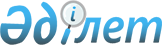 Отырар аудандық мәслихатының 2017 жылғы 27 желтоқсандағы № 23/116-VІ "2018-2020 жылдарға арналған ауылдық округтердің бюджеттері туралы" шешіміне өзгерістер енгізу туралы
					
			Мерзімі біткен
			
			
		
					Түркістан облысы Отырар аудандық мәслихатының 2018 жылғы 20 қарашадағы № 32/162-VI шешiмi. Түркістан облысының Әдiлет департаментiнде 2018 жылғы 22 қарашада № 4791 болып тiркелдi. Мерзімі өткендіктен қолданыс тоқтатылды
      Қазақстан Республикасының 2008 жылғы 4 желтоқсандағы Бюджет кодексінің 109-1 бабының 1 тармағына, "Қазақстан Республикасындағы жергілікті мемлекеттік басқару және өзін-өзі басқару туралы" Қазақстан Республикасының 2001 жылғы 23 қаңтардағы Заңының 6 бабының 1 тармағының 1) тармақшасына сәйкес, Отырар аудандық мәслихаты ШЕШІМ ҚАБЫЛДАДЫ:
      1. Отырар аудандық мәслихатының 2017 жылғы 27 желтоқсандағы № 23/116-VI "2018-2020 жылдарға арналған ауылдық округтердің бюджеттері туралы" (Нормативтік құқықтық актілерді мемлекеттік тіркеу тізілімінде № 4380 тіркелген, 2018 жылы 19 қаңтардағы "Отырар алқабы" газетінде және 2018 жылғы 23 қаңтарда Қазақстан Республикасының нормативтік құқықтық актілерінің эталондық бақылау банкінде электрондық түрде жарияланған) шешіміне мынадай өзгерістер енгізілсін:
      1 тармақ мынадай редакцияда жазылсын:
      "1. Қарақоңыр ауылдық округінің 2018-2020 жылдарға арналған бюджеті 1, 2 және 3 қосымшаларға сәйкес, оның ішінде 2018 жылға келесі көлемде бекітілсін:
      1) кiрiстер – 73 136 мың теңге:
      салықтық түсiмдер –8 306 мың теңге;
      салықтық емес түсiмдер – 1 653 мың теңге;
      негiзгi капиталды сатудан түсетiн түсiмдер – 0;
      трансферттердiң түсiмдерi – 63 177 мың теңге;
      2) шығындар – 73 136 мың теңге;
      3) таза бюджеттiк кредиттеу – 0:
      бюджеттік кредиттер – 0;
      бюджеттік кредиттерді өтеу – 0; 
      4) қаржы активтерімен жасалатын операциялар бойынша сальдо – 0:
      қаржы активтерін сатып алу – 0;
      мемлекеттік қаржы активтерін сатудан түсетін түсімдер – 0;
      5) бюджет тапшылығы (профициті) – 0;
      6) бюджет тапшылығын қаржыландыру (профицитін пайдалану) – 0;
      қарыздар түсімі – 0;
      қарыздарды өтеу – 0;
      бюджет қаражатының пайдаланылатын қалдықтары – 0.".
      4 тармақ мынадай редакцияда жазылсын:
      4. Көксарай ауылдық округінің 2018-2020 жылдарға арналған бюджеті 4,5 және 6 қосымшаларға сәйкес, оның ішінде 2018 жылға келесі көлемде бекітілсін:
      1) кiрiстер – 79 891 мың теңге:
      салықтық түсiмдер –5 361 мың теңге;
      салықтық емес түсiмдер – 1 146 мың теңге;
      негiзгi капиталды сатудан түсетiн түсiмдер – 0;
      трансферттердiң түсiмдерi – 73 384 мың теңге;
      2) шығындар – 79 891 мың теңге;
      3) таза бюджеттiк кредиттеу – 0:
      бюджеттік кредиттер – 0;
      бюджеттік кредиттерді өтеу – 0; 
      4) қаржы активтерімен жасалатын операциялар бойынша сальдо – 0:
      қаржы активтерін сатып алу – 0;
      мемлекеттік қаржы активтерін сатудан түсетін түсімдер – 0;
      5) бюджет тапшылығы (профициті) – 0;
      6) бюджет тапшылығын қаржыландыру (профицитін пайдалану) – 0;
      қарыздар түсімі – 0;
      қарыздарды өтеу – 0;
      бюджет қаражатының пайдаланылатын қалдықтары – 0.".
      7 тармақ мынадай редакцияда жазылсын:
      7. Талапты ауылдық округінің 2018-2020 жылдарға арналған бюджеті 10,11 және 12-қосымшаларға сәйкес, оның ішінде 2018 жылға келесі көлемде бекітілсін:
      1) кiрiстер – 90 874 мың теңге:
      салықтық түсiмдер –6 481 мың теңге;
      салықтық емес түсiмдер – 197 мың теңге;
      негiзгi капиталды сатудан түсетiн түсiмдер – 0;
      трансферттердiң түсiмдерi – 84 196 мың теңге;
      2) шығындар – 90 874 мың теңге;
      3) таза бюджеттiк кредиттеу – 0:
      бюджеттік кредиттер – 0;
      бюджеттік кредиттерді өтеу – 0; 
      4) қаржы активтерімен жасалатын операциялар бойынша сальдо – 0:
      қаржы активтерін сатып алу – 0;
      мемлекеттік қаржы активтерін сатудан түсетін түсімдер – 0;
      5) бюджет тапшылығы (профициті) – 0;
      6) бюджет тапшылығын қаржыландыру (профицитін пайдалану) – 0;
      қарыздар түсімі – 0;
      қарыздарды өтеу – 0;
      бюджет қаражатының пайдаланылатын қалдықтары – 0.".
      9 тармақ мынадай редакцияда жазылсын:
      9. Шілік ауылдық округінің 2018-2020 жылдарға арналған бюджеті 13,14 және 15-қосымшаларға сәйкес, оның ішінде 2018 жылға келесі көлемде бекітілсін:
      1) кiрiстер – 51 052 мың теңге:
      салықтық түсiмдер –6 443 мың теңге;
      салықтық емес түсiмдер – 1 510 мың теңге;
      негiзгi капиталды сатудан түсетiн түсiмдер – 0;
      трансферттердiң түсiмдерi – 43 099 мың теңге;
      2) шығындар – 51 052 мың теңге;
      3) таза бюджеттiк кредиттеу – 0:
      бюджеттік кредиттер – 0;
      бюджеттік кредиттерді өтеу – 0; 
      4) қаржы активтерімен жасалатын операциялар бойынша сальдо – 0:
      қаржы активтерін сатып алу – 0;
      мемлекеттік қаржы активтерін сатудан түсетін түсімдер – 0;
      5) бюджет тапшылығы (профициті) – 0;
      6) бюджет тапшылығын қаржыландыру (профицитін пайдалану) – 0;
      қарыздар түсімі – 0;
      қарыздарды өтеу – 0;
      бюджет қаражатының пайдаланылатын қалдықтары – 0.".
      11 тармақ мынадай редакцияда жазылсын:
      11. Шәуілдір ауылдық округінің 2018-2020 жылдарға арналған бюджеті 16,17 және 18-қосымшаларға сәйкес, оның ішінде 2018 жылға келесі көлемде бекітілсін:
      1) кiрiстер – 283 032 мың теңге:
      салықтық түсiмдер –27 631 мың теңге;
      салықтық емес түсiмдер – 650 мың теңге;
      негiзгi капиталды сатудан түсетiн түсiмдер – 0;
      трансферттердiң түсiмдерi – 254 751 мың теңге;
      2) шығындар – 283 032 мың теңге;
      3) таза бюджеттiк кредиттеу – 0:
      бюджеттік кредиттер – 0;
      бюджеттік кредиттерді өтеу – 0; 
      4) қаржы активтерімен жасалатын операциялар бойынша сальдо – 0:
      қаржы активтерін сатып алу – 0;
      мемлекеттік қаржы активтерін сатудан түсетін түсімдер – 0;
      5) бюджет тапшылығы (профициті) – 0;
      6) бюджет тапшылығын қаржыландыру (профицитін пайдалану) – 0;
      қарыздар түсімі – 0;
      қарыздарды өтеу – 0;
      бюджет қаражатының пайдаланылатын қалдықтары – 0.".
      13 тармақ мынадай редакцияда жазылсын:
      13. Темір ауылдық округінің 2018-2020 жылдарға арналған бюджеті 19,20 және 21-қосымшаларға сәйкес, оның ішінде 2018 жылға келесі көлемде бекітілсін:
      1) кiрiстер – 110 976 мың теңге, оның iшiнде:
      салықтық түсiмдер –8 037 мың теңге;
      салықтық емес түсiмдер – 5 303 мың теңге;
      негiзгi капиталды сатудан түсетiн түсiмдер – 0;
      трансферттердiң түсiмдерi – 97 636 мың теңге;
      2) шығындар – 110 976 мың теңге;
      3) таза бюджеттiк кредиттеу – 0:
      бюджеттік кредиттер – 0;
      бюджеттік кредиттерді өтеу – 0; 
      4) қаржы активтерімен жасалатын операциялар бойынша сальдо – 0:
      қаржы активтерін сатып алу – 0;
      мемлекеттік қаржы активтерін сатудан түсетін түсімдер – 0;
      5) бюджет тапшылығы (профициті) – 0;
      6) бюджет тапшылығын қаржыландыру (профицитін пайдалану) – 0:
      қарыздар түсімі – 0;
      қарыздарды өтеу – 0;
      бюджет қаражатының пайдаланылатын қалдықтары – 0.".
      15 тармақ мынадай редакцияда жазылсын:
      15. Маяқұм ауылдық округінің 2018-2020 жылдарға арналған бюджеті 22,23 және 24-қосымшаға сәйкес, оның ішінде 2018 жылға келесі көлемде бекітілсін:
      1) кiрiстер – 54 168 мың теңге:
      салықтық түсiмдер –4 514 мың теңге;
      салықтық емес түсiмдер – 187 мың теңге;
      негiзгi капиталды сатудан түсетiн түсiмдер – 0;
      трансферттердiң түсiмдерi – 49 467 мың теңге;
      2) шығындар – 54 168 мың теңге;
      3) таза бюджеттiк кредиттеу – 0:
      бюджеттік кредиттер – 0;
      бюджеттік кредиттерді өтеу – 0; 
      4) қаржы активтерімен жасалатын операциялар бойынша сальдо – 0:
      қаржы активтерін сатып алу – 0;
      мемлекеттік қаржы активтерін сатудан түсетін түсімдер – 0;
      5) бюджет тапшылығы (профициті) – 0;
      6) бюджет тапшылығын қаржыландыру (профицитін пайдалану) – 0;
      қарыздар түсімі – 0;
      қарыздарды өтеу – 0;
      бюджет қаражатының пайдаланылатын қалдықтары – 0.".
      17 тармақ мынадай редакцияда жазылсын:
      17. Отырар ауылдық округінің 2018-2020 жылдарға арналған бюджеті 25,26 және 27-қосымшаларға сәйкес, оның ішінде 2018 жылға келесі көлемде бекітілсін:
      1) кiрiстер – 79 197 мың теңге:
      салықтық түсiмдер –8 742 мың теңге;
      салықтық емес түсiмдер – 3 909 мың теңге;
      негiзгi капиталды сатудан түсетiн түсiмдер – 0;
      трансферттердiң түсiмдерi – 66 546 мың теңге;
      2) шығындар – 79 197 мың теңге;
      3) таза бюджеттiк кредиттеу – 0:
      бюджеттік кредиттер – 0;
      бюджеттік кредиттерді өтеу – 0; 
      4) қаржы активтерімен жасалатын операциялар бойынша сальдо – 0:
      қаржы активтерін сатып алу – 0;
      мемлекеттік қаржы активтерін сатудан түсетін түсімдер – 0;
      5) бюджет тапшылығы (профициті) – 0;
      6) бюджет тапшылығын қаржыландыру (профицитін пайдалану) – 0;
      қарыздар түсімі – 0;
      қарыздарды өтеу – 0;
      бюджет қаражатының пайдаланылатын қалдықтары – 0.".
      19 тармақ мынадай редакцияда жазылсын:
      19. Қоғам ауылдық округінің 2018-2020 жылдарға арналған бюджеті 28,29 және 30-қосымшаларға сәйкес, оның ішінде 2018 жылға келесі көлемде бекітілсін:
      1) кiрiстер – 67 168 мың теңге:
      салықтық түсiмдер –4 483 мың теңге;
      салықтық емес түсiмдер – 15 мың теңге;
      негiзгi капиталды сатудан түсетiн түсiмдер – 0;
      трансферттердiң түсiмдерi – 62 670 мың теңге;
      2) шығындар – 67 168 мың теңге;
      3) таза бюджеттiк кредиттеу – 0:
      бюджеттік кредиттер – 0;
      бюджеттік кредиттерді өтеу – 0; 
      4) қаржы активтерімен жасалатын операциялар бойынша сальдо – 0:
      қаржы активтерін сатып алу – 0;
      мемлекеттік қаржы активтерін сатудан түсетін түсімдер – 0;
      5) бюджет тапшылығы (профициті) – 0;
      6) бюджет тапшылығын қаржыландыру (профицитін пайдалану) – 0;
      қарыздар түсімі – 0;
      қарыздарды өтеу – 0;
      бюджет қаражатының пайдаланылатын қалдықтары – 0.".
      21 тармақ мынадай редакцияда жазылсын:
      21. Қарғалы ауылдық округінің 2018-2020 жылдарға арналған бюджеті 31,32 және 33-қосымшаларға сәйкес, оның ішінде 2018 жылға келесі көлемде бекітілсін:
      1) кiрiстер – 71 154 мың теңге:
      салықтық түсiмдер –2 351 мың теңге;
      салықтық емес түсiмдер – 302 мың теңге;
      негiзгi капиталды сатудан түсетiн түсiмдер – 0;
      трансферттердiң түсiмдерi – 68 501 мың теңге;
      2) шығындар – 71 154 мың теңге;
      3) таза бюджеттiк кредиттеу – 0:
      бюджеттік кредиттер – 0;
      бюджеттік кредиттерді өтеу – 0; 
      4) қаржы активтерімен жасалатын операциялар бойынша сальдо – 0:
      қаржы активтерін сатып алу – 0;
      мемлекеттік қаржы активтерін сатудан түсетін түсімдер – 0;
      5) бюджет тапшылығы (профициті) – 0;
      6) бюджет тапшылығын қаржыландыру (профицитін пайдалану) – 0;
      қарыздар түсімі – 0;
      қарыздарды өтеу – 0;
      бюджет қаражатының пайдаланылатын қалдықтары – 0.".
      Көрсетілген шешімнің 1, 4, 10, 13, 16, 19, 22, 25, 28, 31 - қосымшалары осы шешімнің 1, 2, 3, 4, 5, 6, 7, 8, 9, 10 - қосымшаларына сәйкес жаңа редакцияда жазылсын.
      2. "Отырар аудандық мәслихат аппараты" мемлекеттік мекемесі Қазақстан Республикасының заңнамалық актілерінде белгіленген тәртіппен:
      1) осы шешімнің аумақтық әділет органында мемлекеттік тіркелуін;
      2) осы шешім мемлекеттік тіркелгеннен кейін күнтізбелік он күн ішінде оның көшірмесін қағаз және электронды түрде қазақ және орыс тілдерінде "Республикалық құқықтық ақпарат орталығы" шаруашылық жүргізу құқығындағы республикалық мемлекеттік кәсіпорнына ресми жариялау және Қазақстан Республикасы нормативтік құқықтық актілерінің эталондық бақылау банкіне енгізу үшін жіберілуін;
      3) осы шешім мемлекеттік тіркелгеннен кейін күнтізбелік он күн ішінде оның көшірмесін Отырар ауданының аумағында таратылатын мерзімді баспа басылымдарында ресми жариялауға жіберілуін;
      4) ресми жарияланғаннан кейін осы шешімді Отырар аудандық мәслихаттың интернет-ресурсына орналастыруын қамтамасыз етсін.
      3. Осы шешім 2018 жылдың 1 қаңтарынан бастап қолданысқа енгізіледі. 2018 жылға арналған Қарақоңыр ауылдық округінің бюджеті 2018 жылға арналған Көксарай ауылдық округінің бюджеті 2018 жылға арналған Талапты ауылдық округінің бюджеті 2018 жылға арналған Шілік ауылдық округінің бюджеті 2018 жылға арналған Шәуілдір ауылдық округінің бюджеті 2018 жылға арналған Темір ауылдық округінің бюджеті 2018 жылға арналған Маяқұм ауылдық округінің бюджеті 2018 жылға арналған Отырар ауылдық округінің бюджеті 2018 жылға арналған Қоғам ауылдық округінің бюджеті 2018 жылға арналған Қарғалы ауылдық округінің бюджеті
					© 2012. Қазақстан Республикасы Әділет министрлігінің «Қазақстан Республикасының Заңнама және құқықтық ақпарат институты» ШЖҚ РМК
				
      Аудандық мәслихат

      сессиясының төрағасы

А.Асан

      Аудандық мәслихат хатшысы

М.Манапов
Отырар аудандық
мәслихатының 2018 жылғы
20 қарашадағы № 32/162-VI
шешіміне 1-қосымшаОтырар аудандық
мәслихатының 2017 жылғы
27 желтоқсандағы № 23/116-VI
шешіміне 1-қосымша
Санат Атауы
Санат Атауы
Санат Атауы
Санат Атауы
Санат Атауы
Сомасы, мың теңге
Сынып
Сынып
Сынып
Сынып
Сомасы, мың теңге
Ішкі сыныбы
Ішкі сыныбы
Ішкі сыныбы
Сомасы, мың теңге
1
1
1
2
3
1. КІРІСТЕР
73 136
1
Салықтық түсімдер
8 306
01
Табыс салығы
5 247
2
Жеке табыс салығы
5 247
04
Меншікке салынатын салықтар
3 059
1
Мүлікке салынатын салықтар
75
3
Жер салығы
356
4
Көлік құралдарына салынатын салық
2 628
2
Салықтық емес түсімдер
1 653
01
Мемлекеттік меншіктен түсетін кірістер
605
5
Мемлекет меншігіндегі мүлікті жалға беруден түсетін кірістер
605
06
Басқа да салықтық емес түсімдер
1 048
1
Басқа да салықтық емес түсімдер
1 048
3
Негізгі капиталды сатудан түсетін түсімдер
0
4
Трасферттердің түсімдері
63 177
02
Мемлекеттік басқарудың жоғары тұрған органдарынан түсетін трасферттер
63 177
Функционалдық топ Атауы
Функционалдық топ Атауы
Функционалдық топ Атауы
Функционалдық топ Атауы
Функционалдық топ Атауы
Сомасы, мың теңге
Кіші функция
Кіші функция
Кіші функция
Кіші функция
Сомасы, мың теңге
Бюджеттік бағдарламалардың әкімшісі
Бюджеттік бағдарламалардың әкімшісі
Бюджеттік бағдарламалардың әкімшісі
Сомасы, мың теңге
Бағдарлама
Бағдарлама
Сомасы, мың теңге
2. ШЫҒЫНДАР
73 136
01
Жалпы сипаттағы мемлекеттiк қызметтер 
24 965
1
Мемлекеттiк басқарудың жалпы функцияларын орындайтын өкiлдi, атқарушы және басқа органдар
24 965
124
Аудандық маңызы бар қала, ауыл, кент, ауылдық округ әкімінің аппараты
24 965
001
Аудандық маңызы бар қала, ауыл, кент, ауылдық округ әкімінің қызметін қамтамасыз ету жөніндегі қызметтер
24 027
022
Мемлекеттік органның күрделі шығыстары
938
04
Білім беру
46 477
1
Мектепке дейінгі тәрбие және оқыту
46 477
124
Аудандық маңызы бар қала, ауыл, кент, ауылдық округ әкімінің аппараты
46 477
004
Мектепке дейінгі тәрбиелеу және оқыту және мектепке дейінгі тәрбиелеу және оқыту ұйымдарында медициналық қызмет көрсетуді ұйымдастыру
46 477
07
Тұрғын үй-коммуналдық шаруашылық
1 694
3
Елді-мекендерді көркейту
1 694
124
Аудандық маңызы бар қала, ауыл, кент, ауылдық округ әкімінің аппараты
1 694
008
Елді мекендердегі көшелерді жарықтандыру
0
009
Елді мекендердің санитариясын қамтамасыз ету
220
011
Елді мекендерді абаттандыру мен көгалдандыру
1 474
3. ТАЗА БЮДЖЕТТІК КРЕДИТТЕУ
0
Бюджеттік кредиттер
0
Бюджеттік кредиттерді өтеу
0
4. ҚАРЖЫ АКТИВТЕРІМЕН ОПЕРАЦИЯЛАР БОЙЫНША САЛЬДО
0
Қаржы активтерін сатып алу
0
Мемлекеттің қаржы активтерін сатудан түсетін түсімдер
0
5. БЮДЖЕТ ТАПШЫЛЫҒЫ (ПРОФИЦИТ)
0
Функционалдық топ Атауы
Функционалдық топ Атауы
Функционалдық топ Атауы
Функционалдық топ Атауы
Функционалдық топ Атауы
Сомасы мың теңге
Кіші функция
Кіші функция
Кіші функция
Кіші функция
Сомасы мың теңге
Бюджеттік бағдарламалардың әкімшісі
Бюджеттік бағдарламалардың әкімшісі
Бюджеттік бағдарламалардың әкімшісі
Сомасы мың теңге
Бағдарлама
Бағдарлама
Сомасы мың теңге
6. БЮДЖЕТ ТАПШЫЛЫҒЫН ҚАРЖЫЛАНДЫРУ (ПРОФИЦИТІН ПАЙДАЛАНУ)
0
Қарыздар түсімі
0
Қарыздарды өтеу
0
8
Бюджет қаражатының пайдаланылатын қалдықтары
0Отырар аудандық
мәслихатының 2018 жылғы
20 қарашадағы № 32/162-VI
шешіміне 2-қосымшаОтырар аудандық
мәслихатының 2017 жылғы
27 желтоқсандағы № 23/116-VI
шешіміне 4-қосымша
Санат Атауы
Санат Атауы
Санат Атауы
Санат Атауы
Санат Атауы
Сомасы, мың теңге
Сынып
Сынып
Сынып
Сынып
Сомасы, мың теңге
Ішкі сыныбы
Ішкі сыныбы
Ішкі сыныбы
Сомасы, мың теңге
1
1
1
2
3
1. КІРІСТЕР
79 891
1
Салықтық түсімдер
5 361
01
Табыс салығы
581
2
Жеке табыс салығы
581
04
Меншікке салынатын салықтар
4 780
1
Мүлікке салынатын салықтар
120
3
Жер салығы
520
4
Көлік құралдарына салынатын салық
4 140
2
Салықтық емес түсімдер
1 146
06
Басқа да салықтық емес түсімдер
1 146
1
Басқа да салықтық емес түсімдер
1 146
3
Негізгі капиталды сатудан түсетін түсімдер
0
4
Трасферттердің түсімдері
73 384
02
Мемлекеттік басқарудың жоғары тұрған органдарынан түсетін трансферттер
73 384
3
Аудандардың (облыстық маңызы бар қаланың) бюджетінен трансферттер
73 384
Функционалдық топ Атауы
Функционалдық топ Атауы
Функционалдық топ Атауы
Функционалдық топ Атауы
Функционалдық топ Атауы
Сомасы, мың теңге
Кіші функция
Кіші функция
Кіші функция
Кіші функция
Сомасы, мың теңге
Бюджеттік бағдарламалардың әкімшісі
Бюджеттік бағдарламалардың әкімшісі
Бюджеттік бағдарламалардың әкімшісі
Сомасы, мың теңге
Бағдарлама
Бағдарлама
Сомасы, мың теңге
2. ШЫҒЫНДАР
79 891
01
Жалпы сипаттағы мемлекеттiк қызметтер 
29 742
1
Мемлекеттiк басқарудың жалпы функцияларын орындайтын өкiлдi, атқарушы және басқа органдар
29 742
124
Аудандық маңызы бар қала, ауыл, кент, ауылдық округ әкімінің аппараты
29 742
001
Аудандық маңызы бар қала, ауыл, кент, ауылдық округ әкімінің қызметін қамтамасыз ету жөніндегі қызметтер
28 611
022
Мемлекеттік органның күрделі шығыстары
1 131
04
Білім беру
46 759
1
Мектепке дейінгі тәрбие және оқыту
46 759
124
Аудандық маңызы бар қала, ауыл, кент, ауылдық округ әкімінің аппараты
46 759
004
Мектепке дейінгі тәрбиелеу және оқыту және мектепке дейінгі тәрбиелеу және оқыту ұйымдарында медициналық қызмет көрсетуді ұйымдастыру
46 759
07
Тұрғын үй-коммуналдық шаруашылық
3 390
3
Елді-мекендерді көркейту
3 390
124
Аудандық маңызы бар қала, ауыл, кент, ауылдық округ әкімінің аппараты
3 390
008
Елді мекендердегі көшелерді жарықтандыру
800
009
Елді мекендердің санитариясын қамтамасыз ету
1 315
011
Елді мекендерді абаттандыру мен көгалдандыру
1 275
3. ТАЗА БЮДЖЕТТІК КРЕДИТТЕУ
0
Бюджеттік кредиттер
0
Бюджеттік кредиттерді өтеу
0
4. ҚАРЖЫ АКТИВТЕРІМЕН ОПЕРАЦИЯЛАР БОЙЫНША САЛЬДО
0
Қаржы активтерін сатып алу
0
Мемлекеттің қаржы активтерін сатудан түсетін түсімдер
0
Функционалдық топ Атауы
Функционалдық топ Атауы
Функционалдық топ Атауы
Функционалдық топ Атауы
Функционалдық топ Атауы
Сомасы мың теңге
Кіші функция
Кіші функция
Кіші функция
Кіші функция
Сомасы мың теңге
Бюджеттік бағдарламалардың әкімшісі
Бюджеттік бағдарламалардың әкімшісі
Бюджеттік бағдарламалардың әкімшісі
Сомасы мың теңге
Бағдарлама
Бағдарлама
Сомасы мың теңге
5. БЮДЖЕТ ТАПШЫЛЫҒЫ (ПРОФИЦИТ)
0
6. БЮДЖЕТ ТАПШЫЛЫҒЫН ҚАРЖЫЛАНДЫРУ (ПРОФИЦИТІН ПАЙДАЛАНУ)
0
Қарыздар түсімі
0
Қарыздарды өтеу
0
8
Бюджет қаражатының пайдаланылатын қалдықтары
0Отырар аудандық
мәслихатының 2018 жылғы
20 қарашадағы № 32/162-VI
шешіміне 3-қосымшаОтырар аудандық
мәслихатының 2017 жылғы
27 желтоқсандағы № 23/116-VI
шешіміне 10-қосымша
Санат Атауы
Санат Атауы
Санат Атауы
Санат Атауы
Санат Атауы
Сомасы, мың теңге
Сынып
Сынып
Сынып
Сынып
Сомасы, мың теңге
Ішкі сыныбы
Ішкі сыныбы
Ішкі сыныбы
Сомасы, мың теңге
1
1
1
2
3
1. КІРІСТЕР
90 874
1
Салықтық түсімдер
6 481
01
Табыс салығы
2 455
2
Жеке табыс салығы
2 455
04
Меншікке салынатын салықтар
4 026
1
Мүлікке салынатын салықтар
113
3
Жер салығы
543
4
Көлік құралдарына салынатын салық
3 370
2
Салықтық емес түсімдер
197
01
Басқа да салықтық емес түсімдер
112
5
Басқа да салықтық емес түсімдер
112
06
Басқа да салықтық емес түсімдер
85
1
Басқа да салықтық емес түсімдер
85
3
Негізгі капиталды сатудан түсетін түсімдер
0
4
Трасферттердің түсімдері
84 196
02
Мемлекеттік басқарудың жоғары тұрған органдарынан түсетін трасферттер
84 196
3
Аудандардың (облыстық маңызы бар қаланың) бюджетінен трансферттер
84 196
Функционалдық топ Атауы
Функционалдық топ Атауы
Функционалдық топ Атауы
Функционалдық топ Атауы
Функционалдық топ Атауы
Сомасы, мың теңге
Кіші функция
Кіші функция
Кіші функция
Кіші функция
Сомасы, мың теңге
Бюджеттік бағдарламалардың әкімшісі
Бюджеттік бағдарламалардың әкімшісі
Бюджеттік бағдарламалардың әкімшісі
Сомасы, мың теңге
Бағдарлама
Бағдарлама
Сомасы, мың теңге
Кіші бағдарлама
2. ШЫҒЫНДАР
90 874
01
Жалпы сипаттағы мемлекеттiк қызметтер 
29 652
1
Мемлекеттiк басқарудың жалпы функцияларын орындайтын өкiлдi, атқарушы және басқа органдар
29 652
124
Аудандық маңызы бар қала, ауыл, кент, ауылдық округ әкімінің аппараты
29 652
001
Аудандық маңызы бар қала, ауыл, кент, ауылдық округ әкімінің қызметін қамтамасыз ету жөніндегі қызметтер
29 472
022
Мемлекеттік органның күрделі шығыстары
180
04
Білім беру
55 457
1
Мектепке дейінгі тәрбие және оқыту
55 457
124
Аудандық маңызы бар қала, ауыл, кент, ауылдық округ әкімінің аппараты
55 457
004
Мектепке дейінгі тәрбиелеу және оқыту және мектепке дейінгі тәрбиелеу және оқыту ұйымдарында медициналық қызмет көрсетуді ұйымдастыру
55 457
07
Тұрғын үй-коммуналдық шаруашылық
2 402
3
Елді-мекендерді көркейту
2 402
124
Аудандық маңызы бар қала, ауыл, кент, ауылдық округ әкімінің аппараты
2 402
008
Елді мекендердегі көшелерді жарықтандыру
883
009
Елді мекендердің санитариясын қамтамасыз ету
220
011
Елді мекендерді абаттандыру мен көгалдандыру
1 299
12
Мәдениет, спорт, туризм және ақпараттық кеңістiк
3 363
1
Мәдениет саласындағы қызмет
3 363
124
Аудандық маңызы бар қала, ауыл, кент, ауылдық округ әкімінің аппараты
3 363
013
Аудандық маңызы бар қалаларда, ауылдарда, кенттерде, ауылдық округтерде автомобиль жолдарының жұмыс істеуін қамтамасыз ету
3 363
3. ТАЗА БЮДЖЕТТІК КРЕДИТТЕУ
0
Бюджеттік кредиттер
0
Бюджеттік кредиттерді өтеу
0
4. ҚАРЖЫ АКТИВТЕРІМЕН ОПЕРАЦИЯЛАР БОЙЫНША САЛЬДО
0
Қаржы активтерін сатып алу
0
Мемлекеттің қаржы активтерін сатудан түсетін түсімдер
0
5. БЮДЖЕТ ТАПШЫЛЫҒЫ (ПРОФИЦИТ)
0
6. БЮДЖЕТ ТАПШЫЛЫҒЫН ҚАРЖЫЛАНДЫРУ (ПРОФИЦИТІН ПАЙДАЛАНУ)
0
Қарыздар түсімі
0
Қарыздарды өтеу
0
8
Бюджет қаражатының пайдаланылатын қалдықтары
0Отырар аудандық
мәслихатының 2018 жылғы
20 қарашадағы № 32/162-VI
шешіміне 4-қосымшаОтырар аудандық
мәслихатының 2017 жылғы
27 желтоқсандағы 23/116-VI
шешіміне 13-қосымша
Санат Атауы
Санат Атауы
Санат Атауы
Санат Атауы
Санат Атауы
Сомасы, мың теңге
Сынып
Сынып
Сынып
Сынып
Сомасы, мың теңге
Ішкі сыныбы
Ішкі сыныбы
Ішкі сыныбы
Сомасы, мың теңге
1. КІРІСТЕР
51 052
1
Салықтық түсімдер
6 443
01
Табыс салығы
4 366
2
Жеке табыс салығы
4 366
04
Меншікке салынатын салықтар
2 077
1
Мүлікке салынатын салықтар
52
3
Жер салығы
220
4
Көлік құралдарына салынатын салық
1 805
2
Салықтық емес түсімдер
1 510
06
Басқа да салықтық емес түсімдер
1 510
1
Басқа да салықтық емес түсімдер
1 510
3
Негізгі капиталды сатудан түсетін түсімдер
0
4
Трансферттердің түсімдері
43 099
02
Мемлекеттік басқарудың жоғары тұрған органдарынан түсетін трасферттер
43 099
3
Аудандардың (облыстық маңызы бар қаланың) бюджетінен трансферттер
43 099
Функционалдық топ Атауы
Функционалдық топ Атауы
Функционалдық топ Атауы
Функционалдық топ Атауы
Функционалдық топ Атауы
Сомасы, мың теңге
Кіші функция
Кіші функция
Кіші функция
Кіші функция
Сомасы, мың теңге
Бюджеттік бағдарламалардың әкімшісі
Бюджеттік бағдарламалардың әкімшісі
Бюджеттік бағдарламалардың әкімшісі
Сомасы, мың теңге
Бағдарлама
Бағдарлама
Сомасы, мың теңге
2. ШЫҒЫНДАР
51 052
01
Жалпы сипаттағы мемлекеттiк қызметтер 
22 786
1
Мемлекеттiк басқарудың жалпы функцияларын орындайтын өкiлдi, атқарушы және басқа органдар
22 786
124
Аудандық маңызы бар қала, ауыл, кент, ауылдық округ әкімінің аппараты
22 786
001
Аудандық маңызы бар қала, ауыл, кент, ауылдық округ әкімінің қызметін қамтамасыз ету жөніндегі қызметтер
22 486
022
Мемлекеттік органның күрделі шығыстары
300
04
Білім беру
20 918
1
Мектепке дейінгі тәрбие және оқыту
20 918
124
Аудандық маңызы бар қала, ауыл, кент, ауылдық округ әкімінің аппараты
20 918
004
Мектепке дейінгі тәрбиелеу және оқыту және мектепке дейінгі тәрбиелеу және оқыту ұйымдарында медициналық қызмет көрсетуді ұйымдастыру
20 918
07
Тұрғын үй-коммуналдық шаруашылық
7 348
3
Елді-мекендерді көркейту
7 348
124
Аудандық маңызы бар қала, ауыл, кент, ауылдық округ әкімінің аппараты
7 348
009
Елді мекендердің санитариясын қамтамасыз ету
200
011
Елді мекендерді абаттандыру мен көгалдандыру
7 148
12
Көлiк және коммуникация
0
1
Автомобиль көлiгi
0
124
Аудандық маңызы бар қала, ауыл, кент, ауылдық округ әкімінің аппараты
0
Функционалдық топ Атауы
Функционалдық топ Атауы
Функционалдық топ Атауы
Функционалдық топ Атауы
Функционалдық топ Атауы
Сомасы, мың теңге
Кіші функция
Кіші функция
Кіші функция
Кіші функция
Сомасы, мың теңге
Бюджеттік бағдарламалардың әкімшісі
Бюджеттік бағдарламалардың әкімшісі
Бюджеттік бағдарламалардың әкімшісі
Сомасы, мың теңге
Бағдарлама
Бағдарлама
Сомасы, мың теңге
013
Аудандық маңызы бар қалаларда, ауылдарда, кенттерде, ауылдық округтерде автомобиль жолдарының жұмыс істеуін қамтамасыз ету
0
3. ТАЗА БЮДЖЕТТІК КРЕДИТТЕУ
0
Бюджеттік кредиттер
0
Бюджеттік кредиттерді өтеу
0
4. ҚАРЖЫ АКТИВТЕРІМЕН ОПЕРАЦИЯЛАР БОЙЫНША САЛЬДО
0
Қаржы активтерін сатып алу
0
Мемлекеттің қаржы активтерін сатудан түсетін түсімдер
0
5. БЮДЖЕТ ТАПШЫЛЫҒЫ (ПРОФИЦИТ)
0
6. БЮДЖЕТ ТАПШЫЛЫҒЫН ҚАРЖЫЛАНДЫРУ (ПРОФИЦИТІН ПАЙДАЛАНУ)
0
Қарыздар түсімі
0
Қарыздарды өтеу
0
8
Бюджет қаражатының пайдаланылатын қалдықтары
0Отырар аудандық
мәслихатының 2018 жылғы
20 қарашадағы № 32/162-VI
шешіміне 5-қосымшаОтырар аудандық
мәслихатының 2017 жылғы
27 желтоқсандағы № 23/116-VI
шешіміне 16-қосымша
Санат Атауы
Санат Атауы
Санат Атауы
Санат Атауы
Санат Атауы
Сомасы, мың теңге
Сынып
Сынып
Сынып
Сынып
Сомасы, мың теңге
Ішкі сыныбы
Ішкі сыныбы
Ішкі сыныбы
Сомасы, мың теңге
1
1
1
2
3
1. КІРІСТЕР
283 032
1
Салықтық түсімдер
27 631
01
Табыс салығы
11 479
2
Жеке табыс салығы
11 479
04
Меншікке салынатын салықтар
16 152
1
Мүлікке салынатын салықтар
155
3
Жер салығы
1 043
4
Көлік құралдарына салынатын салық
14 954
2
Салықтық емес түсімдер
650
06
Басқа да салықтық емес түсімдер
650
1
Басқа да салықтық емес түсімдер
650
3
Негізгі капиталды сатудан түсетін түсімдер
0
4
Трасферттердің түсімдері
254 751
02
Мемлекеттік басқарудың жоғары тұрған органдарынан түсетін трасферттер
254 751
3
Аудандардың (облыстық маңызы бар қаланың) бюджетінен трансферттер
254 751
Функционалдық топ Атауы
Функционалдық топ Атауы
Функционалдық топ Атауы
Функционалдық топ Атауы
Функционалдық топ Атауы
Сомасы, мың теңге
Кіші функция
Кіші функция
Кіші функция
Кіші функция
Сомасы, мың теңге
Бюджеттік бағдарламалардың әкімшісі
Бюджеттік бағдарламалардың әкімшісі
Бюджеттік бағдарламалардың әкімшісі
Сомасы, мың теңге
Бағдарлама
Бағдарлама
Сомасы, мың теңге
2. ШЫҒЫНДАР
283 032
01
Жалпы сипаттағы мемлекеттiк қызметтер 
30 560
1
Мемлекеттiк басқарудың жалпы функцияларын орындайтын өкiлдi, атқарушы және басқа органдар
30 560
124
Аудандық маңызы бар қала, ауыл, кент, ауылдық округ әкімінің аппараты
30 560
001
Аудандық маңызы бар қала, ауыл, кент, ауылдық округ әкімінің қызметін қамтамасыз ету жөніндегі қызметтер
29 550
022
Мемлекеттік органның күрделі шығыстары
1 010
04
Білім беру
223 571
1
Мектепке дейінгі тәрбие және оқыту
223 571
124
Аудандық маңызы бар қала, ауыл, кент, ауылдық округ әкімінің аппараты
223 571
004
Мектепке дейінгі тәрбиелеу және оқыту және мектепке дейінгі тәрбиелеу және оқыту ұйымдарында медициналық қызмет көрсетуді ұйымдастыру
223 571
07
Тұрғын үй-коммуналдық шаруашылық
23 414
3
Елді-мекендерді көркейту
23 414
124
Аудандық маңызы бар қала, ауыл, кент, ауылдық округ әкімінің аппараты
23 414
009
Елді мекендердің санитариясын қамтамасыз ету
2 000
011
Елді мекендерді абаттандыру мен көгалдандыру
21 414
Функционалдық топ Атауы
Функционалдық топ Атауы
Функционалдық топ Атауы
Функционалдық топ Атауы
Функционалдық топ Атауы
Сомасы, мың теңге
Кіші функция
Кіші функция
Кіші функция
Кіші функция
Сомасы, мың теңге
Бюджеттік бағдарламалардың әкімшісі
Бюджеттік бағдарламалардың әкімшісі
Бюджеттік бағдарламалардың әкімшісі
Сомасы, мың теңге
Бағдарлама
Бағдарлама
Сомасы, мың теңге
12
Көлiк және коммуникация
5 487
1
Автомобиль көлiгi
5 487
124
Аудандық маңызы бар қала, ауыл, кент, ауылдық округ әкімінің аппараты
5 487
013
Аудандық маңызы бар қалаларда, ауылдарда, кенттерде, ауылдық округтерде автомобиль жолдарының жұмыс істеуін қамтамасыз ету
5 487
3. ТАЗА БЮДЖЕТТІК КРЕДИТТЕУ
0
Бюджеттік кредиттер
0
Бюджеттік кредиттерді өтеу
0
4. ҚАРЖЫ АКТИВТЕРІМЕН ОПЕРАЦИЯЛАР БОЙЫНША САЛЬДО
0
Қаржы активтерін сатып алу
0
Мемлекеттің қаржы активтерін сатудан түсетін түсімдер
0
5. БЮДЖЕТ ТАПШЫЛЫҒЫ (ПРОФИЦИТ)
0
6. БЮДЖЕТ ТАПШЫЛЫҒЫН ҚАРЖЫЛАНДЫРУ (ПРОФИЦИТІН ПАЙДАЛАНУ)
0
Қарыздар түсімі
0
Қарыздарды өтеу
0
8
Бюджет қаражатының пайдаланылатын қалдықтары
0Отырар аудандық
мәслихатының 2018 жылғы
20 қарашадағы № 32/162-VI
шешіміне 6-қосымшаОтырар аудандық
мәслихатының 2017 жылғы
27 желтоқсандағы № 23/116-VI
шешіміне 19-қосымша
Санат Атауы
Санат Атауы
Санат Атауы
Санат Атауы
Санат Атауы
Сомасы, мың теңге
Сынып
Сынып
Сынып
Сынып
Сомасы, мың теңге
Ішкі сыныбы
Ішкі сыныбы
Ішкі сыныбы
Сомасы, мың теңге
Сомасы, мың теңге
1
1
1
2
3
1. КІРІСТЕР
110 976
1
Салықтық түсімдер
8 037
01
Табыс салығы
1 615
2
Жеке табыс салығы
1 615
04
Меншікке салынатын салықтар
6 422
1
Мүлікке салынатын салықтар
115
3
Жер салығы
360
4
Көлік құралдарына салынатын салық
5 947
2
Салықтық емес түсімдер
5 303
06
Басқа да салықтық емес түсімдер
5 303
1
Басқа да салықтық емес түсімдер
5 303
3
Негізгі капиталды сатудан түсетін түсімдер
0
4
Трасферттердің түсімдері
97 636
02
Мемлекеттік басқарудың жоғары тұрған органдарынан түсетін трасферттер
97 636
3
Аудандардың (облыстық маңызы бар қаланың) бюджетінен трансферттер
97 636
Функционалдық топ Атауы
Функционалдық топ Атауы
Функционалдық топ Атауы
Функционалдық топ Атауы
Функционалдық топ Атауы
Сомасы, мың теңге
Кіші функция
Кіші функция
Кіші функция
Кіші функция
Сомасы, мың теңге
Бюджеттік бағдарламалардың әкімшісі
Бюджеттік бағдарламалардың әкімшісі
Бюджеттік бағдарламалардың әкімшісі
Сомасы, мың теңге
Бағдарлама
Бағдарлама
Сомасы, мың теңге
2. ШЫҒЫНДАР
110 976
01
Жалпы сипаттағы мемлекеттiк қызметтер 
22 574
1
Мемлекеттiк басқарудың жалпы функцияларын орындайтын өкiлдi, атқарушы және басқа органдар
22 574
124
Аудандық маңызы бар қала, ауыл, кент, ауылдық округ әкімінің аппараты
22 574
001
Аудандық маңызы бар қала, ауыл, кент, ауылдық округ әкімінің қызметін қамтамасыз ету жөніндегі қызметтер
22 028
022
Мемлекеттік органның күрделі шығыстары
546
04
Білім беру
77 016
1
Мектепке дейінгі тәрбие және оқыту
77 016
124
Аудандық маңызы бар қала, ауыл, кент, ауылдық округ әкімінің аппараты
77 016
004
Мектепке дейінгі тәрбиелеу және оқыту және мектепке дейінгі тәрбиелеу және оқыту ұйымдарында медициналық қызмет көрсетуді ұйымдастыру
77 016
07
Тұрғын үй-коммуналдық шаруашылық
6 098
3
Елді-мекендерді көркейту
6 098
124
Аудандық маңызы бар қала, ауыл, кент, ауылдық округ әкімінің аппараты
6 098
008
Елді мекендердегі көшелерді жарықтандыру
2 858
009
Елді мекендердің санитариясын қамтамасыз ету
500
011
Елді мекендерді абаттандыру мен көгалдандыру
2 740
Функционалдық топ Атауы
Функционалдық топ Атауы
Функционалдық топ Атауы
Функционалдық топ Атауы
Функционалдық топ Атауы
Сомасы, мың теңге
Кіші функция
Кіші функция
Кіші функция
Кіші функция
Сомасы, мың теңге
Бюджеттік бағдарламалардың әкімшісі
Бюджеттік бағдарламалардың әкімшісі
Бюджеттік бағдарламалардың әкімшісі
Сомасы, мың теңге
Бағдарлама
Бағдарлама
Сомасы, мың теңге
12
Көлiк және коммуникация
5 288
1
Автомобиль көлiгi
5 288
124
Аудандық маңызы бар қала, ауыл, кент, ауылдық округ әкімінің аппараты
5 288
013
Аудандық маңызы бар қалаларда, ауылдарда, кенттерде, ауылдық округтерде автомобиль жолдарының жұмыс істеуін қамтамасыз ету
5 288
3. ТАЗА БЮДЖЕТТІК КРЕДИТТЕУ
0
Бюджеттік кредиттер
0
5
Бюджеттік кредиттерді өтеу
0
4. ҚАРЖЫ АКТИВТЕРІМЕН ОПЕРАЦИЯЛАР БОЙЫНША САЛЬДО
0
Қаржы активтерін сатып алу
0
Мемлекеттің қаржы активтерін сатудан түсетін түсімдер
0
5. БЮДЖЕТ ТАПШЫЛЫҒЫ (ПРОФИЦИТ)
0
6. БЮДЖЕТ ТАПШЫЛЫҒЫН ҚАРЖЫЛАНДЫРУ (ПРОФИЦИТІН ПАЙДАЛАНУ)
0
Қарыздар түсімі
0
Қарыздарды өтеу
0
8
Бюджет қаражатының пайдаланылатын қалдықтары
0Отырар аудандық
мәслихатының 2018 жылғы
20 қарашадағы № 32/162-VI
шешіміне 7-қосымшаОтырар аудандық
мәслихатының 2017 жылғы
27 желтоқсандағы № 23/116-VI
шешіміне 22-қосымша
Санат Атауы
Санат Атауы
Санат Атауы
Санат Атауы
Санат Атауы
Сомасы, мың теңге
Сынып
Сынып
Сынып
Сынып
Сомасы, мың теңге
Ішкі сыныбы
Ішкі сыныбы
Ішкі сыныбы
Сомасы, мың теңге
Сомасы, мың теңге
1
1
1
2
3
1. КІРІСТЕР
54 168
1
Салықтық түсімдер
4 514
01
Табыс салығы
1 120
04
Меншікке салынатын салықтар
3 394
1
Мүлікке салынатын салықтар
98
3
Жер салығы
439
4
Көлік құралдарына салынатын салық
2 857
2
Салықтық емес түсімдер
187
01
Мемлекеттік меншіктен түсетін кірістер
170
5
Мемлекет меншігіндегі мүлікті жалға беруден түсетін кірістер
170
06
Басқа да салықтық емес түсімдер
17
1
Басқа да салықтық емес түсімдер
17
3
Негізгі капиталды сатудан түсетін түсімдер
0
4
Трасферттердің түсімдері
49 467
02
Мемлекеттік басқарудың жоғары тұрған органдарынан түсетін трасферттер
49 467
3
Аудандардың (облыстық маңызы бар қаланың) бюджетінен трансферттер
49 467
Функционалдық топ Атауы
Функционалдық топ Атауы
Функционалдық топ Атауы
Функционалдық топ Атауы
Функционалдық топ Атауы
Сомасы, мың теңге
Кіші функция
Кіші функция
Кіші функция
Кіші функция
Сомасы, мың теңге
Бюджеттік бағдарламалардың әкімшісі
Бюджеттік бағдарламалардың әкімшісі
Бюджеттік бағдарламалардың әкімшісі
Сомасы, мың теңге
Бағдарлама
Бағдарлама
Сомасы, мың теңге
2. ШЫҒЫНДАР
54 168
01
Жалпы сипаттағы мемлекеттiк қызметтер 
24 523
1
Мемлекеттiк басқарудың жалпы функцияларын орындайтын өкiлдi, атқарушы және басқа органдар
24 523
124
Аудандық маңызы бар қала, ауыл, кент, ауылдық округ әкімінің аппараты
24 523
001
Аудандық маңызы бар қала, ауыл, кент, ауылдық округ әкімінің қызметін қамтамасыз ету жөніндегі қызметтер
23 989
022
Мемлекеттік органның күрделі шығыстары
534
04
Білім беру
26 857
1
Мектепке дейінгі тәрбие және оқыту
26 857
124
Аудандық маңызы бар қала, ауыл, кент, ауылдық округ әкімінің аппараты
26 857
004
Мектепке дейінгі тәрбиелеу және оқыту және мектепке дейінгі тәрбиелеу және оқыту ұйымдарында медициналық қызмет көрсетуді ұйымдастыру
26 857
07
Тұрғын үй-коммуналдық шаруашылық
2 788
3
Елді-мекендерді көркейту
2 788
124
Аудандық маңызы бар қала, ауыл, кент, ауылдық округ әкімінің аппараты
2 788
008
Елді мекендердегі көшелерді жарықтандыру
390
009
Елді мекендердің санитариясын қамтамасыз ету
328
011
Елді мекендерді абаттандыру мен көгалдандыру
2 070
3. ТАЗА БЮДЖЕТТІК КРЕДИТТЕУ
0
Бюджеттік кредиттер
0
Бюджеттік кредиттерді өтеу
0
4. ҚАРЖЫ АКТИВТЕРІМЕН ОПЕРАЦИЯЛАР БОЙЫНША САЛЬДО
0
Қаржы активтерін сатып алу
0
Мемлекеттің қаржы активтерін сатудан түсетін түсімдер
0
Функционалдық топ Атауы
Функционалдық топ Атауы
Функционалдық топ Атауы
Функционалдық топ Атауы
Функционалдық топ Атауы
Сомасы, мың теңге
Кіші функция
Кіші функция
Кіші функция
Кіші функция
Сомасы, мың теңге
Бюджеттік бағдарламалардың әкімшісі
Бюджеттік бағдарламалардың әкімшісі
Бюджеттік бағдарламалардың әкімшісі
Сомасы, мың теңге
Бағдарлама
Бағдарлама
Сомасы, мың теңге
5. БЮДЖЕТ ТАПШЫЛЫҒЫ (ПРОФИЦИТ)
0
6. БЮДЖЕТ ТАПШЫЛЫҒЫН ҚАРЖЫЛАНДЫРУ (ПРОФИЦИТІН ПАЙДАЛАНУ)
0
Қарыздар түсімі
0
Қарыздарды өтеу
0
8
Бюджет қаражатының пайдаланылатын қалдықтары
0Отырар аудандық
мәслихатының 2018 жылғы
20 қарашадағы № 32/162-VI
шешіміне 8-қосымшаОтырар аудандық
мәслихатының 2017 жылғы
желтоқсандағы № 23/116-VI
шешіміне 25-қосымша
Санат Атауы
Санат Атауы
Санат Атауы
Санат Атауы
Санат Атауы
Сомасы, мың теңге
Сынып
Сынып
Сынып
Сынып
Сомасы, мың теңге
Ішкі сыныбы
Ішкі сыныбы
Ішкі сыныбы
Сомасы, мың теңге
1
1
1
2
3
1. КІРІСТЕР
79 197
1
Салықтық түсімдер
8 742
01
Табыс салығы
3 695
2
Жеке табыс салығы
3 695
04
Меншікке салынатын салықтар
5 047
1
Мүлікке салынатын салықтар
344
3
Жер салығы
843
4
Көлік құралдарына салынатын салық
3 860
2
Салықтық емес түсімдер
3 909
06
Басқа да салықтық емес түсімдер
3 909
1
Басқа да салықтық емес түсімдер
3 909
3
Негізгі капиталды сатудан түсетін түсімдер
0
4
Трасферттердің түсімдері
66 546
02
Мемлекеттік басқарудың жоғары тұрған органдарынан түсетін трасферттер
66 546
3
Аудандардың (облыстық маңызы бар қаланың) бюджетінен трансферттер
66 546
Функционалдық топ Атауы
Функционалдық топ Атауы
Функционалдық топ Атауы
Функционалдық топ Атауы
Функционалдық топ Атауы
Сомасы, мың теңге
Кіші функция
Кіші функция
Кіші функция
Кіші функция
Сомасы, мың теңге
Бюджеттік бағдарламалардың әкімшісі
Бюджеттік бағдарламалардың әкімшісі
Бюджеттік бағдарламалардың әкімшісі
Сомасы, мың теңге
Бағдарлама
Бағдарлама
Сомасы, мың теңге
2. ШЫҒЫНДАР
79 197
01
Жалпы сипаттағы мемлекеттiк қызметтер 
25 943
1
Мемлекеттiк басқарудың жалпы функцияларын орындайтын өкiлдi, атқарушы және басқа органдар
25 943
124
Аудандық маңызы бар қала, ауыл, кент, ауылдық округ әкімінің аппараты
25 943
001
Аудандық маңызы бар қала, ауыл, кент, ауылдық округ әкімінің қызметін қамтамасыз ету жөніндегі қызметтер
24 813
022
Мемлекеттік органның күрделі шығыстары
1 130
04
Білім беру
50 466
1
Мектепке дейінгі тәрбие және оқыту
50 466
124
Аудандық маңызы бар қала, ауыл, кент, ауылдық округ әкімінің аппараты
50 466
004
Мектепке дейінгі тәрбиелеу және оқыту және мектепке дейінгі тәрбиелеу және оқыту ұйымдарында медициналық қызмет көрсетуді ұйымдастыру
50 466
07
Тұрғын үй-коммуналдық шаруашылық
2 788
3
Елді-мекендерді көркейту
2 788
124
Аудандық маңызы бар қала, ауыл, кент, ауылдық округ әкімінің аппараты
2 788
008
Елді мекендердегі көшелерді жарықтандыру
1 390
009
Елді мекендердің санитариясын қамтамасыз ету
410
011
Елді мекендерді абаттандыру мен көгалдандыру
988
3. ТАЗА БЮДЖЕТТІК КРЕДИТТЕУ
0
Бюджеттік кредиттер
0
Бюджеттік кредиттерді өтеу
0
4. ҚАРЖЫ АКТИВТЕРІМЕН ОПЕРАЦИЯЛАР БОЙЫНША САЛЬДО
0
Қаржы активтерін сатып алу
0
Мемлекеттің қаржы активтерін сатудан түсетін түсімдер
0
Функционалдық топ Атауы
Функционалдық топ Атауы
Функционалдық топ Атауы
Функционалдық топ Атауы
Функционалдық топ Атауы
Сомасы, мың теңге
Кіші функция
Кіші функция
Кіші функция
Кіші функция
Сомасы, мың теңге
Бюджеттік бағдарламалардың әкімшісі
Бюджеттік бағдарламалардың әкімшісі
Бюджеттік бағдарламалардың әкімшісі
Сомасы, мың теңге
Бағдарлама
Бағдарлама
Сомасы, мың теңге
5. БЮДЖЕТ ТАПШЫЛЫҒЫ (ПРОФИЦИТ)
0
6. БЮДЖЕТ ТАПШЫЛЫҒЫН ҚАРЖЫЛАНДЫРУ (ПРОФИЦИТІН ПАЙДАЛАНУ)
0
Қарыздар түсімі
0
Қарыздарды өтеу
0
8
Бюджет қаражатының пайдаланылатын қалдықтары
0Отырар аудандық
мәслихатының 2018 жылғы
20 қарашадағы № 32/162-VI
шешіміне 9-қосымшаОтырар аудандық
мәслихатының 2017 жылғы
27 желтоқсандағы № 23/116-VI
шешіміне 28-қосымша
Санат Атауы
Санат Атауы
Санат Атауы
Санат Атауы
Санат Атауы
Сомасы, мың теңге
Сынып
Сынып
Сынып
Сынып
Сомасы, мың теңге
Ішкі сыныбы
Ішкі сыныбы
Ішкі сыныбы
Сомасы, мың теңге
1
1
1
2
3
1. КІРІСТЕР
67 168
1
Салықтық түсімдер
4 483
01
Табыс салығы
782
2
Жеке табыс салығы
782
04
Меншікке салынатын салықтар
3 701
1
Мүлікке салынатын салықтар
163
3
Жер салығы
705
4
Көлік құралдарына салынатын салық
2 833
2
Салықтық емес түсімдер
15
06
Басқа да салықтық емес түсімдер
15
1
Басқа да салықтық емес түсімдер
15
3
Негізгі капиталды сатудан түсетін түсімдер
0
4
Трасферттердің түсімдері
62 670
02
Мемлекеттік басқарудың жоғары тұрған органдарынан түсетін трасферттер
62 670
3
Аудандардың (облыстық маңызы бар қаланың) бюджетінен трансферттер
62 670
Функционалдық топ Атауы
Функционалдық топ Атауы
Функционалдық топ Атауы
Функционалдық топ Атауы
Функционалдық топ Атауы
Сомасы, мың теңге
Кіші функция
Кіші функция
Кіші функция
Кіші функция
Сомасы, мың теңге
Бюджеттік бағдарламалардың әкімшісі
Бюджеттік бағдарламалардың әкімшісі
Бюджеттік бағдарламалардың әкімшісі
Сомасы, мың теңге
Бағдарлама
Бағдарлама
Сомасы, мың теңге
2. ШЫҒЫНДАР
67 168
01
Жалпы сипаттағы мемлекеттiк қызметтер 
21 726
1
Мемлекеттiк басқарудың жалпы функцияларын орындайтын өкiлдi, атқарушы және басқа органдар
21 726
124
Аудандық маңызы бар қала, ауыл, кент, ауылдық округ әкімінің аппараты
21 726
001
Аудандық маңызы бар қала, ауыл, кент, ауылдық округ әкімінің қызметін қамтамасыз ету жөніндегі қызметтер
21 726
04
Білім беру
42 297
1
Мектепке дейінгі тәрбие және оқыту
42 297
124
Аудандық маңызы бар қала, ауыл, кент, ауылдық округ әкімінің аппараты
42 297
004
Мектепке дейінгі тәрбиелеу және оқыту және мектепке дейінгі тәрбиелеу және оқыту ұйымдарында медициналық қызмет көрсетуді ұйымдастыру
42 297
07
Тұрғын үй-коммуналдық шаруашылық
645
3
Елді-мекендерді көркейту
645
124
Аудандық маңызы бар қала, ауыл, кент, ауылдық округ әкімінің аппараты
645
009
Елді мекендердің санитариясын қамтамасыз ету
215
011
Елді мекендерді абаттандыру мен көгалдандыру
430
12
Көлiк және коммуникация
2 500
1
Автомобиль көлiгi
2 500
124
Аудандық маңызы бар қала, ауыл, кент, ауылдық округ әкімінің аппараты
2 500
013
Аудандық маңызы бар қалаларда, ауылдарда, кенттерде, ауылдық округтерде автомобиль жолдарының жұмыс істеуін қамтамасыз ету
2 500
3. ТАЗА БЮДЖЕТТІК КРЕДИТТЕУ
0
Бюджеттік кредиттер
0
Бюджеттік кредиттерді өтеу
0
4. ҚАРЖЫ АКТИВТЕРІМЕН ОПЕРАЦИЯЛАР БОЙЫНША САЛЬДО
0
Қаржы активтерін сатып алу
0
Мемлекеттің қаржы активтерін сатудан түсетін түсімдер
0
Функционалдық топ Атауы
Функционалдық топ Атауы
Функционалдық топ Атауы
Функционалдық топ Атауы
Функционалдық топ Атауы
Сомасы мың теңге
Кіші функция
Кіші функция
Кіші функция
Кіші функция
Сомасы мың теңге
Бюджеттік бағдарламалардың әкімшісі
Бюджеттік бағдарламалардың әкімшісі
Бюджеттік бағдарламалардың әкімшісі
Сомасы мың теңге
Бағдарлама
Бағдарлама
Сомасы мың теңге
5. БЮДЖЕТ ТАПШЫЛЫҒЫ (ПРОФИЦИТ)
0
6. БЮДЖЕТ ТАПШЫЛЫҒЫН ҚАРЖЫЛАНДЫРУ (ПРОФИЦИТІН ПАЙДАЛАНУ)
0
Қарыздар түсімі
0
Қарыздарды өтеу
0
8
Бюджет қаражатының пайдаланылатын қалдықтары
0Отырар аудандық
мәслихатының 2018 жылғы
20 қарашадағы № 32/162-VI
шешіміне 10-қосымшаОтырар аудандық
мәслихатының 2017 жылғы
27 желтоқсандағы № 23/116-VI
шешіміне 31-қосымша
Санат Атауы
Санат Атауы
Санат Атауы
Санат Атауы
Санат Атауы
Сомасы, мың теңге
Сынып
Сынып
Сынып
Сынып
Сомасы, мың теңге
Ішкі сыныбы
Ішкі сыныбы
Ішкі сыныбы
Сомасы, мың теңге
1
1
1
2
3
1. КІРІСТЕР
71 154
1
Салықтық түсімдер
2 351
01
Табыс салығы
382
2
Жеке табыс салығы
382
04
Меншікке салынатын салықтар
1 969
1
Мүлікке салынатын салықтар
85
3
Жер салығы
277
4
Көлік құралдарына салынатын салық
1 607
2
Салықтық емес түсімдер
302
06
Басқа да салықтық емес түсімдер
302
1
Басқа да салықтық емес түсімдер
302
3
Негізгі капиталды сатудан түсетін түсімдер
0
4
Трасферттердің түсімдері
68 501
02
Мемлекеттік басқарудың жоғары тұрған органдарынан түсетін трансферттер
68 501
3
Аудандардың (облыстық маңызы бар қаланың) бюджетінен трансферттер
68 501
Функционалдық топ Атауы
Функционалдық топ Атауы
Функционалдық топ Атауы
Функционалдық топ Атауы
Функционалдық топ Атауы
Сомасы, мың теңге
Кіші функция
Кіші функция
Кіші функция
Кіші функция
Сомасы, мың теңге
Бюджеттік бағдарламалардың әкімшісі
Бюджеттік бағдарламалардың әкімшісі
Бюджеттік бағдарламалардың әкімшісі
Сомасы, мың теңге
Бағдарлама
Бағдарлама
Сомасы, мың теңге
2. ШЫҒЫНДАР
71 154
01
Жалпы сипаттағы мемлекеттiк қызметтер 
18 553
1
Мемлекеттiк басқарудың жалпы функцияларын орындайтын өкiлдi, атқарушы және басқа органдар
18 553
124
Аудандық маңызы бар қала, ауыл, кент, ауылдық округ әкімінің аппараты
18 553
001
Аудандық маңызы бар қала, ауыл, кент, ауылдық округ әкімінің қызметін қамтамасыз ету жөніндегі қызметтер
18 553
04
Білім беру
51 953
1
Мектепке дейінгі тәрбие және оқыту
51 953
124
Аудандық маңызы бар қала, ауыл, кент, ауылдық округ әкімінің аппараты
51 953
004
Мектепке дейінгі тәрбиелеу және оқыту және мектепке дейінгі тәрбиелеу және оқыту ұйымдарында медициналық қызмет көрсетуді ұйымдастыру
51 953
07
Тұрғын үй-коммуналдық шаруашылық
648
3
Елді-мекендерді көркейту
648
124
Аудандық маңызы бар қала, ауыл, кент, ауылдық округ әкімінің аппараты
648
008
Елді мекендердегі көшелерді жарықтандыру
306
011
Елді мекендерді абаттандыру мен көгалдандыру
342
3. ТАЗА БЮДЖЕТТІК КРЕДИТТЕУ
0
Бюджеттік кредиттер
0
Бюджеттік кредиттерді өтеу
0
4. ҚАРЖЫ АКТИВТЕРІМЕН ОПЕРАЦИЯЛАР БОЙЫНША САЛЬДО
0
Қаржы активтерін сатып алу
0
Мемлекеттің қаржы активтерін сатудан түсетін түсімдер
0
Функционалдық топ Атауы
Функционалдық топ Атауы
Функционалдық топ Атауы
Функционалдық топ Атауы
Функционалдық топ Атауы
Сомасы, мың теңге
Кіші функция
Кіші функция
Кіші функция
Кіші функция
Сомасы, мың теңге
Бюджеттік бағдарламалардың әкімшісі
Бюджеттік бағдарламалардың әкімшісі
Бюджеттік бағдарламалардың әкімшісі
Сомасы, мың теңге
Бағдарлама
Бағдарлама
Сомасы, мың теңге
5. БЮДЖЕТ ТАПШЫЛЫҒЫ (ПРОФИЦИТ)
0
6. БЮДЖЕТ ТАПШЫЛЫҒЫН ҚАРЖЫЛАНДЫРУ (ПРОФИЦИТІН ПАЙДАЛАНУ)
0
Қарыздар түсімі
0
Қарыздарды өтеу
0
8
Бюджет қаражатының пайдаланылатын қалдықтары
0